EduskuntaSivistysvaliokunnalleSiV@eduskunta.fi Asia: 	VNS 4/2017 vp Valtioneuvoston selonteko julkisen talouden suunnitelmasta vuosille 2018—2021Koulutuksen lisäpanostukset ovat tärkeä suunnanmuutosOAJ pitää erittäin merkittävänä pääministeri Sipilän hallituksessa tapahtunutta suunnanmuutosta leikkauksista lisäresursointiin. Vaikka euromäärät ovat erityisesti ammatillisen koulutuksen osalta pieniä verrattuna jo tehtyihin ja päätettyihin leikkauksiin, on hallituksen signaali linjanmuutoksesta otettu kiitoksin vastaan koulutuksen kentällä. Uutta linjaa on tulevilla päätöksillä edelleen vahvistettava.Erityisen merkittäviä ratkaisuja ovat perusopetuksen tasa-arvorahan kaksinkertaistaminen, varhaiskasvatusmaksujen alentaminen, varhaiskasvatuksen henkilöstörakenteen kehittäminen, päätös uudistaa lukiota, ammatilliseen koulutukseen osoitettu lisäraha, ammatillisten osaamiskeskittymien pääomittaminen, toimenpide-ehdotukset syrjäytymisen ehkäisemiseen sekä panostus tutkimukseen ja innovaatiotoimiin.Sen sijaan ammattikorkeakoulujen ahdinko ei näytä edelleenkään olevan hallituksen tiedossa. Perusrahoituksen alentuminen neljänneksellä on vienyt monet ammattikorkeakoulut elonjäämistaisteluun. Myöskään aikuiskoulutusta ei edelleenkään vahvisteta tai kehitetä vastaamaan työmarkkinoiden rakennemuutokseen, vaikka hallituksen tavoitteena oli tukea työllisyyttä ja kasvua osaamisen kautta.Varhaiskasvatuksen linjaukset tervetulleitaVarhaiskasvatusmaksujen alentaminen on tervetullut askel kohti maksutonta varhaiskasvatusta, vaikkakin alentaminen tehtiin työllisyyden nä’kökulmasta. Sen sijaan on iso pettymys, ettei hallitus kyennyt saamaan alulle välttämätöntä perhevapaauudistusta.Myönteistä on myös varhaiskasvatuksen henkilöstörakenteen kehittäminen yhteensä 28 miljoonalla eurolla neljän vuoden ajan. Näin voidaan mm. lisätä yliopistojen lastentarhanopettajakoulutusta. Keskeistä on päiväkotien lapsiryhmien henkilöstörakenteen palauttaminen entiselleen niin, että jokaisessa 3-6-vuotiaiden lasten ryhmässä on kaksi lastentarhanopettajaa, joista vähintään toinen on pedagogisen opettajankoulutuksen saanut lastentarhanopettaja. Tavoitteellisen, pedagogisen varhaiskasvatuksen toteuttamiseksi päiväkotien lapsiryhmien henkilöstörakenne tulisi pitkällä aikavälillä muuttaa kansainvälisen suosituksen mukaisesti niin, että päiväkodin opetus-, kasvatus- ja hoitohenkilöstöstä vähintään 50 % on lastentarhanopettajiaVarhaiskasvatuksen osallistumisen, laadun ja pedagogiikan vahvistaminen ovat myös aivan keskeisiä tavoitteita OAJ:lle ja niihin on syytä kiinnittää huomiota varhaiskasvatuslain jatkovalmistelussa. Samoin varhaiskasvatuksen määritelmää tulee tarkentaa koskemaan nimenomaan päiväkodeissa toteutettua pedagogista varhaiskasvatusta.OAJ pitää vastuullisena päätöksenä sitä, ettei esiopetusta täydentävää hoitoa voi jatkossakaan järjestää maksullisena kerhotoimintana. Toteutuessaan päätös olisi tarkoittanut, että esiopetusikäisiltä lapsilta olisi poistunut oikeus henkilöstö- ja ryhmäkokosäännöksillä turvattuun varhaiskasvatukseen ja päivähoitoon.Oppilaan tuki kaipaa vahvistusta perusopetuksessaHallitus päätti kohdentaa perusopetuksen tasa-arvon vahvistamiseen 15 milj. euroa vuosina 2018 ja 2019. Tämä tarkoittaa avustussumman kaksinkertaistamista hallituskauden alkuvuosiin nähden. Tukea kohdennetaan haasteellisempien alueiden kouluille ja esimerkiksi erityisopetukseen ja opetusryhmien pienentämiseen. OAJ pitää päätöstä erittäin kannatettavana. Oikein kohdennettuna avustuksella voidaan kaventaa oppimistulosten välisiä eroja, parantaa työrauhaa sekä vahvistaa oppimisen ja koulunkäynnin tuen puutteellisia resursseja.OAJ kuitenkin muistuttaa, että 30 miljoonan euron avustussumma ei yksissään vielä riitä pääsemään asetettuihin tavoitteisiin. Vielä vuonna 2015 ryhmäkokojen pienentämiseen, perusopetuksen laadun kehittämiseen, koulutuksellisen tasa-arvon edistämiseen ja erityisopetukseen jaettiin avustuksia yhteensä noin 70 miljoonalla eurolla. Lisäksi on perusteltua, että niille koulutuksen järjestäjille, jotka eivät ole vuosiin osallistuneet koulutuksen kehittämistoimintaan, luodaan uusi konsultoivan tuen malli. Liian monet kunnat eivät osallistu mitenkään kansalliseen koulutuksen kehittämiseen tai tee sitä omaehtoisesti, mikä omalta osaltaan syventää kuntien välisiä eroja. Hallitus on nuorten syrjäytymisen vähentämisen toimenpideohjelmassaan kirjannut toimenpiteeksi arvioinnin käynnistämisen erityisopetuksen kehittämistarpeista. OAJ pitää tällaista arviointia erittäin tarpeellisena. OAJ selvitti alkuvuodesta oppimisen ja koulunkäynnin tuen toimivuutta. Kyselyyn vastanneet opettajat ja rehtorit viestivät, että tuen resurssit ovat riittämättömät, erityisluokkia ja pienryhmäopetusta tarvitaan jatkossakin ja erityisopettajista on huutava pula. Oppilaiden saamassa tuessa on valtavaa vaihtelua kunnittain tukipäätöksistä riippumatta. Selvityksen tulokset on toimitettu valiokunnalle erikseen.OAJ kiittää hallituksen päätöstä uudistaa lukiotaLukion uudistaminen vahvistaa lukio-opetuksen vetovoimaa yleissivistävänä ja korkeakouluihin jatko-opintokelpoisuuden antavana koulutusmuotona. OAJ pitää korkeakouluyhteistyön lisäämistä positiivisena avauksena. Ennen kuin lukiolaki annetaan eduskunnalle keväällä 2018, lukion tilasta on pikaisesti käynnistettävä perusteellinen arviointi, minkä pohjalta lakia vasta voidaan uudistaa. OAJ edellyttää, että lakia valmistellaan yhtä avoimesti, kuin ammatillisen reformia on tehty. Lakiin tulisi mm. kirjata opiskelijan oikeuksista erityisopetukseen ja henkilökohtaiseen opinto-ohjaukseen. Lukiokoulutusta varten tarvitaan laatukriteerit tukemaan koulutuksenjärjestäjien lakisääteistä itsearviointia ja laadun kehittämistä. Jotta lukion kehittämistavoitteisiin voidaan päästä, on lukion rahoituksen tasoa nostettava vastaamaan lukiokoulutuksen todellisia kustannuksia. Myös lukioverkon kattavuus on turvattava ja rahoitusjärjestelmä on siksi pikaisesti muutettava siten, että pienen lukion lisä korvataan saavutettavuutta tukevalla kriteerillä.Kehyspäätös ei tuo helpotusta ammatillisen koulutuksen ahdinkoonAmmatilliseen koulutukseen osoitetut 15 miljoonaa euroa on pieni summa suhteessa yli 200 miljoonan leikkauksiin. Oikealla kohdennuksella se auttaa kuitenkin ammatillisen koulutuksen reformin toteuttamista. OAJ kuitenkin muistuttaa, että ammatilliseen koulutukseen kohdistettujen leikkausten vuoksi jo yli 700 henkilöä on irtisanottu ja kokonaisuudessaan päätetty yli 3000 henkilön vähentämisestä. Leikkaukset opetukseen heikentävät ammatillisen koulutuksen laatua ja vetovoimaisuutta ja vaarantavat ammatillisen koulutuksen reformin laadukkaan läpiviemisen.Reformi myös lisää koulutuksen järjestäjien velvoitteita ja kustannuksia monin tavoin. Kustannuksia aiheutuu, kun hallituksen esityksen 100 §:n myötä, jossa opiskelijoiden oikeutta maksuttomaan ruokailuun laajennetaan. Jatkossa oikeus koskisi kaikkia päätoimisessa perustutkintokoulutuksessa ja valmentavassa koulutuksessa opiskelevia, joille henkilökohtainen osaamisen kehittämissuunnitelma edellyttää läsnäoloa koulutuksen järjestäjän osoittamassa koulutuspaikassa. Koulutuksen järjestäjien mukaan tästä aiheutuu arviolta yli  20 miljoonan euron kustannukset, joten hallituksen 15 miljoonan euron lisäys on jo sillä syöty. Valtio varautuu pääomittamaan ammatillisen koulutuksen oppimisympäristöjä ja -välineitä omistavaa ja ylläpitävää osaamiskeskusta tai muuta yhtiötä yhteensä 80 miljoonalla eurolla. Avaus on sinänsä tervetullut, koska ammatillisessa koulutuksessa investoinnit ovat valtavia, työelämän muutostahti nopea, eikä tarvittavia investointeja aina pystytä rahoittamaan. Asiasta ei kuitenkaan ole riittävästi tietoa, jotta siitä voisi lausua kantaa.Ammattikorkeakoulujen osaamista ei riittävästi hyödynnetä kasvun moottoreinaOn valitettavaa, ettei hallituksessa ymmärretä, millainen voimavaran ammattikorkeakoulut ovat koko suomalaiselle yhteiskunnalle. Paitsi että ne tuottavat osaavaa työvoimaa yrityksiin ja julkisiin palveluihin, ne ovat merkittävä osa innovaatiojärjestelmäämme. Suomen Akatemian ja Tekesin rahanjaon myöntöperusteita on pikaisesti tarkastettava siten, että ammattikorkeakouluilla on aito mahdollisuus saada rahoitusta tutkimus-, kehittämis- ja innovaatiotoimintaan (TKI), joka on ammattikorkeakoulujen lakisääteinen tehtävä.Ammattikorkeakoulujen juuri alkaneen varainkeruun on oltava vastikkeellista siten, että valtio laittaa vastinrahaa jokaista kerättyä euroa kohtaan vastaavasti kuin yliopistoilla. Innovaatioseteleihin on sentään tulossa lisärahoitusta ja perustellusta syystä. Tekesin viime lokakuusta lähtien myöntämien innovaatiosetelien suosio on ylittänyt odotukset. Innovaatioseteli oli myönnetty toukokuun alkuun mennessä yli kahdelle tuhannelle yritykselle, joista puolet on mikroyrityksiä ja puolet pieniä yrityksiä. Juuri tälläisilla keinoilla voidaan merkittävästi tukea orastavaa talouskasvua.Ammattikorkeakoulujen perusrahoituksen heikko taloudellinen tilanne on sen sijaan jatkunut jo pitkään. Talousahdinkonsa pakottamina ammattikorkeakoulut syventävät yhteistyötään tai jopa sulautuvat osaksi yliopistoja ja näin ollaan vaarassa menettää ammatillisesti suuntautuneen korkeakoulutuksen hyödyt. Opettajia on vähennetty yli 1000 ja opetusta on vähennetty siten, että opiskelijat joutuvat opiskelemaan keskenään tärkeitä sisältöjä.Myös yliopistot jäivät ilman perusrahoituksen ja -tutkimuksen vahvistamista. OAJ näkee kuitenkin positiivisena, että TEKESin ja Suomen Akatemian myöntövalmiuksia päätettiin nostaa ja TKI-toimintaan panostaa. Suomen talouden kasvu pohjaa yhä vahvemmin korkeaan osaamiseen ja sitä tukevaan tutkimus- ja innovaatiotyöhön.OAJ pitää hallitukseen panostuksia opettajankoulutuksen kehittämiseen(21,5 M€), korkeakouluopetuksen kehittämiseen (45,7 M€) sekä yliopistojen ja ammattikorkeakoulujen pääomittamiseen (46 + 24 M€) erittäin tarpeellisina. OAJ vaatii muutosturvaa julkiselle sektorille ja erityisesti opettajilleHallituksen tavoitteena on saada työllisyysprosentti nousuun, mutta tavoitellusta 72 prosentin työllisyysasteesta ollaan vielä kaukana. Hallitus ei huomioi toimissaan riittävästi työikäisen väestön osaamisen ylläpitoa ja uusintamista, mitä ilman talouskasvu ei kuitenkaan ole mahdollista. Valitettavasti työllisyyttä vahvistavat toimet jäivät hallituksen puolivälitarkastelussa torsoiksi.Aikuisten on yhä vaikeampi siirtyä ammatista toiseen, koska aikuiskoulutustuen ehtoja on heikennetty. Työttömyyden aikaista osaamisen kehittämistä voidaan helpottaa huomattavasti, samoin omaehtoista opiskelua aikuiskoulutustuella ja muuta omaehtoista opiskelua. OAJ toivoo, että hallitus vielä myöhemmissä päätöksissään tarttuu näihin ja mm. ehdotukseen avoimesta ammattiopistosta.OAJ olisi lisäksi kaivannut panostuksia mm. julkisen sektorin muutosturvan kehittämiseen.  Erityisesti opettajat tarvitsevat muutosturvatoimia, koska opetusalan työttömyys on entisestään kasvanut koulutusleikkausten myötä. Esimerkiksi aikuisopettajien työttömyys on kasvanut yli 25 prosenttiin (liite).OPETUSALAN AMMATTIJÄRJESTÖ OAJ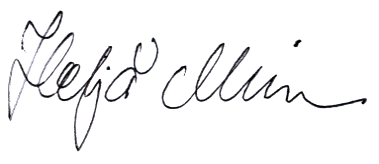 